Túrakód: TK-2024_99 / Táv.: 99,1 km / Szintidő: 7:20 óra, (átlagseb.: 13,51 km/h / Frissítve: 2023-11-15Túranév: Szent-S-kör Kerékpáros Terep-túra 2024_99_ Ópusztaszeri-erdőRésztávokhoz javasolt rész-szintidők (kerekített adatok, átlagsebességgel kalkulálva):Feldolgozta: 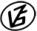 Tapasztalataidat, élményeidet őrömmel fogadjuk! 
(Fotó és videó anyagokat is várunk.)RésztávRésztávRész-szintidőRész-szintidőTK-2024_99_01-rtRajt-Cél  (Dózsa-ház)  - Talapzat (76+35 tkm)0:390:39TK-2024_99_02-rtTalapzat (76+35 tkm)  - Feszület (1882), Ecetgyár0:461:25TK-2024_99_03-rtFeszület (1882), Ecetgyár - Feszület, Csanytelek (1)0:331:58TK-2024_99_04-rtFeszület, Csanytelek (1)  - Baks (D)0:302:28TK-2024_99_05-rtBaks (D) - Levelény (1)0:232:49TK-2024_99_06-rtLevelény (1) - Ó. N. T. Emlékpark0:173:06TK-2024_99_07-rtÓ. N. T. Emlékpark - Pusztaszeri-erdő (1)0:223:28TK-2024_99_08-rtPusztaszeri-erdő (1) - Pusztaszeri-erdő (AK)0:243:52TK-2024_99_09-rtPusztaszeri-erdő (AK) - Ányási-kanyar (2)0:374:29TK-2024_99_10-rtÁnyási-kanyar (2)  - Mindszent külső (AK)0:244:53TK-2024_99_11-rtMindszent külső (AK) - Mindszent rév
(mérésen kívül)min.: 0:054:57TK-2024_99_12-rtMindszent rév - Alsó-Kurca (3)0:185:15TK-2024_99_13-rtAlsó-Kurca (3) - Alsó-Kurca (4)0:115:26TK-2024_99_14-rtAlsó-Kurca (4) - Mihási akác-sor0:366:02TK-2024_99_15-rtMihási akác-sor - 10 öles erdősáv0:446:46TK-2024_99_16-rt10 öles erdősáv - Rajt-Cél (Dózsa-ház)0:347:20